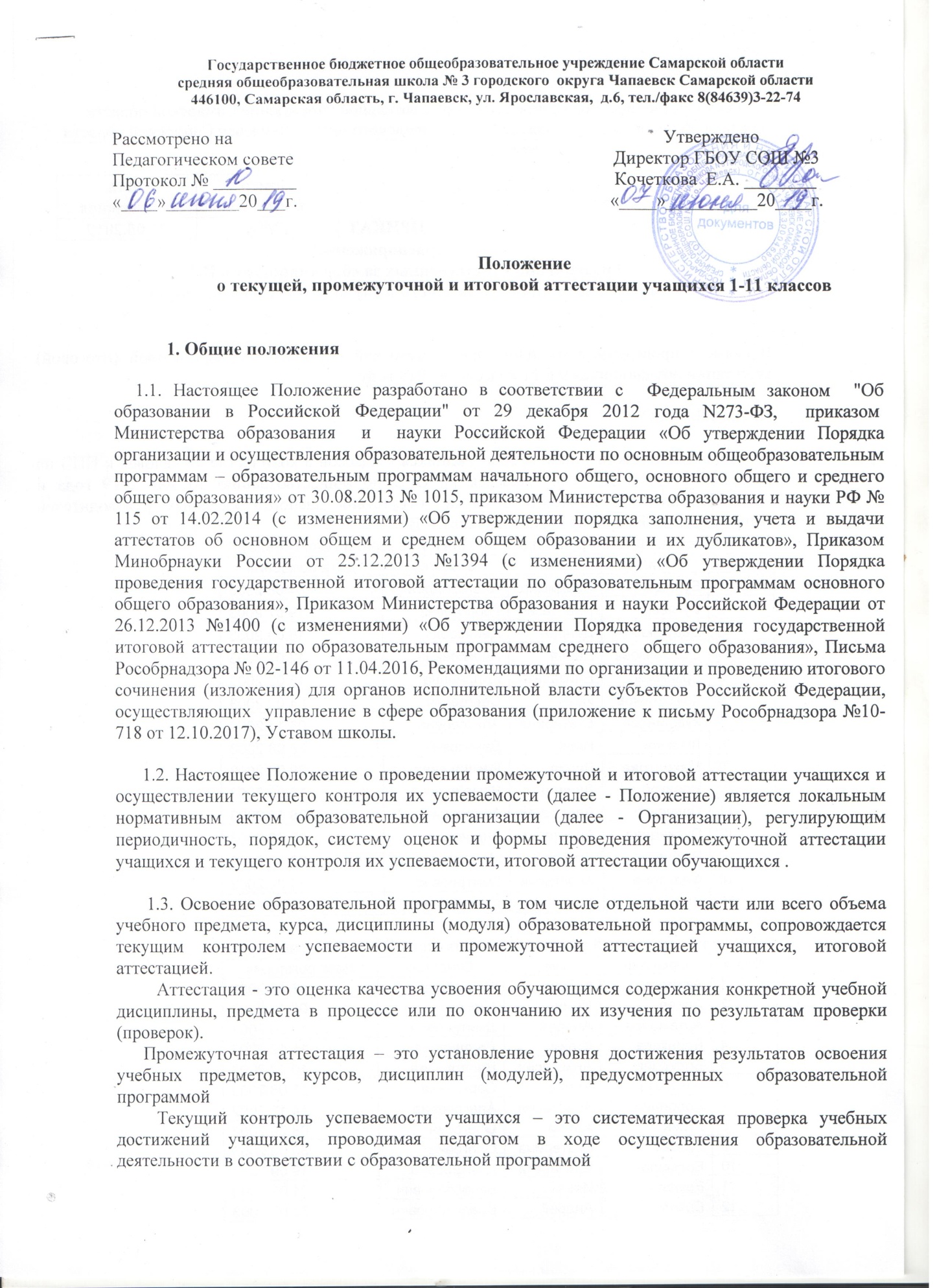 1.4. Основной задачей текущей и промежуточной аттестации является установление соответствия знаний учеников требованиям государственных общеобразовательных программ, глубины и прочности полученных знаний их практическому применению.1.5. Цели аттестации1.5.1  Целями текущей и промежуточной аттестации являются:установление фактического уровня теоретических знаний обучающихся по предметам обязательного компонента учебного плана, их практических умений и навыков; соотнесение этого уровня с требованиями образовательного государственного стандарта во всех классах;контроль выполнения учебных программ и календарно-тематического графика изучения учебных предметов;повышение ответственности школы за результаты образовательного процесса, за объективную оценку усвоения обучающимися образовательных программ каждого года обучения в школе, за степень усвоения обучающимися федерального государственного образовательного стандарта, определенного образовательной программой в рамках учебного года и курса в целом.     1.5.2 Целями итоговой аттестации является определение соответствия результатов освоения обучающимися основных образовательных программ соответствующим требованиям федерального государственного образовательного стандарта или государственного образовательного стандарта. 1.6. Настоящее Положение определяет виды аттестации : текущую (текущий контроль успеваемости), промежуточную, итоговую.1.7. Промежуточная  (по четвертям, полугодовая, годовая)  аттестация, успешно пройденная обучающимися, является основанием для перевода в следующий класс, продолжения обучения в классах и допуска учащихся 9-х, 11-х классов к государственной итоговой аттестации. Решения по данным вопросам принимаются педагогическим  советом  школы. 1.8. Согласно Уставу, промежуточная аттестация обучающихся проводится в формах, определенных учебным планом, и в порядке, установленном учреждением на текущий учебный год.1.9. При проведении аттестации действует система оценок:в 1 классе – безоценочная (без бального оценивания знаний);во 2 -9-х классах  – оценки «2», «3», «4», «5» текущие, по четвертям, годовые;в 10-11 классах – оценки «2», «3», «4» и «5» текущие,  по полугодиям, годовые;зачет/незачет по элективным курсам, ПД, ОПД, ОДНКНР, ОРКСЭ, ППП и др.1.10.  Промежуточная аттестация по  четвертям проводится по предметам учебного плана в объеме 2 и более часа в неделю, при 1 часе в неделю промежуточная аттестация проводится по полугодиям.Текущая аттестация учащихся2.1.  Текущий контроль успеваемости учащихся проводится в течение учебного периода в целях:- контроля уровня достижения учащимися результатов, предусмотренных образовательной программой;-  оценки соответствия результатов освоения образовательных программ  требованиям ФГОС;- проведения учащимся самооценки, оценки его работы педагогическим работником с целью возможного совершенствования  образовательного процесса.2.2. Текущий контроль обучающихся 1 классов в течение учебного года осуществляется качественно без фиксации их достижений в классных журналах в виде отметок по пятибалльной шкале, в виде накопительной оценки в форме Портфолио.
      2.3. Форму текущей аттестации определяет учитель с учетом особенностей учащихся, содержания учебного материала, используемых им образовательных технологий. Перечень контрольных работ, проводимых в течение учебного года, определяется рабочими программами учебных предметов с учетом планируемых образовательных результатов освоения соответствующей основной общеобразовательной программы. 2.4. Письменные самостоятельные, контрольные и другие работы оцениваются по пятибалльной системе. Отметка за выполненную письменную работу заносится в классный журнал к следующему уроку, за исключением:- отметки за творческие работы по русскому языку и литературе в 5-11 классах – не позже чем через неделю после их проведения,Отметка за сочинение, изложение  и диктант с грамматическим заданием выставляется в журнал через дробь: за изложение и сочинение – за содержание/грамотность,                      за диктант с грамматическим заданием – за диктант/за грамматическое задание.2.5. Учащиеся, обучающиеся по индивидуальным учебным планам (индивидуальное обучение на дому), аттестуются только по предметам, включенным в этот план.2.7. Учащиеся, временно обучающиеся в санаторных школах, реабилитационных общеобразовательных учреждениях, аттестуются на основе итогов их аттестации в этих учебных заведениях, результаты этой аттестации учитываются в школе при выставлении итоговых отметок за четверть,  полугодие или за год.2.8. Отметка учащихся за четверть,  полугодие выставляется на основе результатов письменных работ и устных ответов учащихся и с учетом их фактических знаний, умений и навыков.2.9. С целью информирования учащихся и предоставления им возможности для улучшения отметки в четверти и полугодии во 2-11 классах предусматривается предварительное выставление четвертной, полугодовой оценки по каждому предмету учебного плана за две недели до окончания зачетного периода.2.10. При проведении текущей аттестации по элективным курсам и при изучении дополнительных курсов, утвержденных в учебном плане ОО, предусмотрена безоценочная (зачет/незачет) система.2.11. При изучении предмета «Физическая культура» в случае, если ученик освобожден от практических занятий по медицинским показаниям, оценка выставляется по пятибалльной системе за изучение теоретической части.2.12. Количество и накопляемость текущих оценок по предметам определяется учителем в зависимости от специфики предмета и используемых методик и технологий, но каждому ученику должно быть выставлено не менее трех оценок за зачетный период по каждому из изучаемых предметов.2.13. Текущий контроль обучающихся, отсутствующих более 50% учебного времени по уважительной причине (спортивные соревнования, сборы, болезнь) осуществляется с обязательной сдачей учебного материала, изучаемого в четверти, по выбору преподавателем любой из форм текущего контроля . 2.14. В течение одного учебного дня для одних и тех же учащихся может быть проведено не более одной контрольной работы. В течение одной рабочей недели для учащихся 2-4 классов – не более 3 контрольных работ, для 5-8 классов – не более 4, для 9-11 классов – не более 5.2.15. Последствия получения неудовлетворительного результата текущего контроля успеваемости определяются педагогическим работником в соответствии с образовательной программой, и могут включать в себя проведение дополнительной работы с учащимся, индивидуализацию содержания образовательной деятельности учащегося, иную корректировку образовательной деятельности в отношении учащегосяПромежуточная (годовая, полугодовая и   аттестация по четвертям учащихся)3.1. Целями проведения промежуточной аттестации являются:- объективное установление фактического уровня освоения образовательной программы и достижения результатов освоения образовательной программы; - соотнесение этого уровня с требованиями ФГОС;- оценка достижений конкретного учащегося, позволяющая выявить пробелы в освоении им образовательной программы и учитывать индивидуальные потребности учащегося в осуществлении образовательной деятельности,- оценка динамики индивидуальных образовательных достижений, продвижения в достижении планируемых результатов освоения образовательной программы3.2 Годовая промежуточная аттестация проводится на основе результатов четвертных (триместровых) промежуточных аттестаций, и представляет собой результат четвертной (триместровой) аттестации в случае, если учебный предмет, курс, дисциплина, модуль осваивался обучающимся в срок одной четверти (триместра), либо среднее арифметическое результатов четвертных (триместровых) аттестаций в случае, если учебный предмет, курс, дисциплина, модуль осваивался обучающимся в срок более одной четверти (триместра). Округление результата проводится в пользу обучающегося \ округление результата проводится в сторону результатов промежуточной аттестации за последнюю четверть (триместр) \ округление результата проводится с учетом _____________________ (указать иные значимые обстоятельства).3.3. Отметки за четверть (полугодие) выставляются с учетом текущей успеваемости, контрольных, самостоятельных и практических работ. При наличии спорных текущих оценок ученик должен быть опрошен еще раз или приоритет отдается отметке за контрольную работу..      3.4. Для объективной аттестации обучающихся за четверть (полугодие), необходимо не менее 3 отметок за четверть при одно-двухчасовой недельной учебной нагрузке по предмету и более 5 отметок за четверть при учебной нагрузке более двух часов в неделю с обязательным учетом качества знаний учащихся по письменным, лабораторным, практическим работам.3.5. Во  2-11-х  классах выставляются четвертные или  полугодовые и годовые отметки, за исключением элективных курсов и дополнительных курсов, утвержденных в учебном плане ОО. 3.6. Учащиеся 5-11-х  классов проходят аттестацию по предметам, утвержденным в учебном плане текущего учебного года.3.7. Учащиеся, заболевшие в период аттестации, могут быть освобождены от ее прохождения на основании справки из медицинского учреждения.В этих случаях итоговая оценка  выставляется на основании текущих оценок.3.8. График проведения контрольных работ составляется и вывешивается за месяц до начала аттестационного периода.3.9. Тексты для проведения контрольных работ, для устных форм аттестации разрабатываются учителями и утверждаются на заседании ШМО. Весь материал сдается заместителю директора  по учебно-воспитательной работе за 2 недели до начала аттестационного периода.3.10. Зачеты и итоговые контрольные работы на промежуточной аттестации проводит и принимает учитель, преподающий в данном классе.3.11. Четвертные (полугодовые) отметки успеваемости обучающихся выводятся по окончании соответствующего учебного периода на основе текущих отметок успеваемости, выставленных в классный журнал, по результатам выполнения контрольных работ, проведенных согласно рабочим программам изучения соответствующих учебных программ.3.12. Годовые отметки успеваемости учащегося по предмету определяется как среднее арифметическое четвертных (полугодовых) отметок и выставляется целыми числами в соответствии с правилами математического округления.3.13.Под промежуточной годовой аттестацией подразумевается проведение итоговых контрольно-аналитических мероприятий по результатам освоения курса в текущем учебном году.Результаты итоговых контрольно-аналитических мероприятий являются значимыми для постановки отметки за учебный год.Результаты итоговых работ учащихся являются предметом анализа качества образования обучающихся, качества профессиональной деятельности педагога, МО педагогов, администрации школы. Они определяют приоритетные направления реализации основной образовательной программы школы, направления профессионального развития педагога и кадровой политики администрации школы.3.14. Неудовлетворительные результаты промежуточной (годовой) аттестации по одному или нескольким учебным предметам, курсам, дисциплинам (модулям) образовательной программы или непрохождение промежуточной аттестации при отсутствии уважительных причин признаются академической задолженностью.3.15. Обучающиеся обязаны ликвидировать академическую задолженность.3.16.Обучающиеся, имеющие академическую задолженность, вправе пройти промежуточную аттестацию по соответствующим учебному предмету, курсу, дисциплине (модулю) не более двух раз в сроки, определяемые организацией, осуществляющей образовательную деятельность, в пределах одного года с момента образования академической задолженности. В указанный период не включаются время болезни обучающегося, нахождение его в академическом отпуске или отпуске по беременности и родам. 3.17. Для проведения промежуточной аттестации во второй раз образовательной организацией создается комиссия. 3.18.Не допускается взимание платы с обучающихся за прохождение промежуточной аттестации. 3.19.  Обучающиеся, не прошедшие промежуточной аттестации по уважительным причинам или имеющие академическую задолженность, переводятся в следующий класс условно. В следующий класс могут быть условно переведены учащиеся, имеющие по итогам учебного года академическую задолженность по одному или нескольким предметам , курсам, дисциплинам (модулям) образовательной программы.Обучающиеся обязаны ликвидировать академическую задолженность.Родители (законные представители) несовершеннолетнего обучающегося, обеспечивающие получение обучающимся общего образования, должны обеспечить контроль за своевременностью ликвидации.3.20. Обучающиеся в образовательной организации по образовательным программам начального общего, основного общего и среднего общего образования, не ликвидировавшие в установленные сроки академической задолженности с момента ее образования, по усмотрению их родителей (законных представителей) оставляются на повторное обучение, переводятся на обучение по адаптированным образовательным программам в соответствии с рекомендациями психолого-медико-педагогической комиссии либо на обучение по индивидуальному учебному плану. 3.21. Обучающиеся по образовательным программам начального общего, основного общего и среднего общего образования в форме семейного образования, не ликвидировавшие в установленные сроки академической задолженности, продолжают получать образование в образовательной организации. 3.22.  Итоговые  отметки выставляются за три  дня до начала каникул на основании текущих оценок и результатов промежуточной аттестации учителем. Классные руководители обязаны довести до сведения учащихся и их родителей итоги аттестации, решения Педагогического совета школы о переводе учащегося, а в случае неудовлетворительных результатов учебного года или аттестации – в письменном виде под роспись родителей с указанием даты ознакомления. 3.23.Учащиеся, пропустившие по болезни более половины учебного времени, могут быть не аттестованы. Вопрос об аттестации таких учащихся решается в индивидуальном порядке директором школы по согласованию с родителями (законными представителями) учащихся, по представлению классного руководителя.3.24. Итоговые отметки по всем предметам учебного плана выставляются в личное дело обучающегося и являются в соответствии с решением педагогического совета школы основанием для перевода обучающегося в следующий класс.4. Формы и методы оценки обучающихся по ФГОС4.1. В связи с переходом на ФГОС НОО и ООО второго поколения  проводятся  следующие мероприятия по оценке достижений планируемых результатов:
- оценивание  личностных, метапредметных, предметных результатов  образования обучающихся  по ФГОС на основе  комплексного подхода;- организация  работы по накопительной системе оценки в рамках «Портфеля достижений» обучающихся 1 – 4-х, 5-9-х классов по следующим направлениям:- систематизация  материалов  наблюдений (оценочные листы, материалы наблюдений и т.д.);- выборка детских творческих работ;-  стартовая диагностика, промежуточные и итоговые комплексные  работы по русскому языку, математике, окружающему миру в начальной школе, по математике, русскому языку, литературе, биологии в 5-6 классах, по всем предметам УП, преподающимся более 34 ч. за год, в 7-9 классах;- материалы, характеризирующие достижения обучающихся в рамках внеучебной и досуговой деятельности (результаты участия в олимпиадах, конкурсах, выставках, смотрах, спортивных мероприятиях и т. д.)Итоговая  оценка выпускника начальной школы формируется  на основе накопленной оценки по всем учебным предметам и оценок за выполнение трёх итоговых работ (по русскому языку, математике и комплексной работе на межпредметной основе). Итоговая  оценка  выпускника основной школы формируется  на основе накопленной оценки по всем учебным предметам, результатам Государственной итоговой аттестации в соответствии с правилами оформления и выдачи аттестатов об основном общем образовании.
     4.2. Для отслеживания уровня усвоения знаний и умений используются:- стартовые и итоговые проверочные работы;- тестовые диагностические работы;- текущие проверочные работы;- комплексные проверочные работы;- “портфолио” ученика;- публичное предъявление (демонстрация) достижений ученика по окончании начальной, основной  школыИтоговая аттестация5.1. Итоговая аттестация представляет собой форму оценки степени и уровня освоения обучающимися образовательной программы.       5.2. Итоговая аттестация проводится на основе принципов объективности и независимости оценки качества подготовки обучающихся; по всем предметам (за исключением иностранного языка) на русском языке.   5.3. Итоговая аттестация, завершающая освоение основных образовательных программ основного общего и среднего общего образования, является обязательной.  5.4.  Государственная итоговая аттестация проводится государственными экзаменационными комиссиями в целях определения соответствия результатов освоения обучающимися основных образовательных программ соответствующим требованиям федерального государственного образовательного стандарта или образовательного стандарта. 5.5. К государственной итоговой аттестации допускается обучающийся, не имеющий академической задолженности, в том числе за итоговое сочинение (изложение), и в полном объеме выполнивший учебный план или индивидуальный учебный план, если иное не установлено порядком проведения государственной итоговой аттестации по соответствующим образовательным программам. 5.6. Итоговое сочинение (изложение)  - условие допуска к  государственной итоговой аттестации по образовательным программам среднего общего образования (далее – ГИА). Проводится для обучающихся XI (XII) классов.Изложение вправе писать следующие категории лиц: - обучающиеся с ограниченными возможностями здоровья, дети-инвалиды и инвалиды; - обучающиеся на дому, в образовательных организациях, в том числе санаторно-курортных, в которых проводятся необходимые лечебные, реабилитационные и оздоровительные мероприятия для нуждающихся в длительном лечении на основании заключения медицинской организацииДля участия в итоговом сочинении (изложении) участники подают заявление и согласие на обработку персональных данных не позднее чем за две недели до начала проведения итогового сочинения (изложения).Регистрация обучающихся для участия в итоговом сочинении (изложении) проводится на основании их заявлений.Обучающиеся с ограниченными возможностями здоровья при подаче заявления на написание итогового сочинения (изложения) предъявляют копию рекомендаций психолого-медико-педагогической комиссии, а обучающиеся дети-инвалиды и инвалиды – оригинал или заверенную в установленном порядке копию справки, подтверждающей факт установления инвалидности, выданной федеральным государственным учреждением медико-социальной экспертизы.Итоговое сочинение (изложение) проводится в первую среду декабря, первую среду февраля  и первую рабочую среду мая.            Продолжительность написания итогового сочинения (изложения)  составляет 3 часа 55 минут (235 минут).Для участников итогового сочинения (изложения) с ограниченными возможностями здоровья, детей-инвалидов и инвалидов продолжительность написания итогового сочинения (изложения) увеличивается на 1,5 часа. При продолжительности итогового сочинения (изложения) четыре и более часа организуется питание участников итогового сочинения (изложения) и перерывы для проведения необходимых лечебных и профилактических мероприятий. Порядок организации питания и перерывов для проведения лечебных и профилактических мероприятий для указанных участников итогового сочинения (изложения)  определяется ОИВ.В продолжительность написания итогового сочинения  (изложения) не включается время, выделенное на подготовительные мероприятия (инструктаж участников итогового сочинения (изложения), заполнение ими регистрационных полей и др.).В случае получения неудовлетворительного результата («незачет») за итоговое сочинение (изложение)обучающиеся вправе пересдать итоговое сочинение (изложение), но не более двух раз и только в сроки, предусмотренные расписанием проведения итогового сочинения (изложения).Участники итогового сочинения (изложения) могут быть повторно допущены в текущем году к сдаче итогового сочинения (изложения) в случаях, предусмотренных  Рекомендациями об организации и проведении ИС, и в сроки, установленные расписанием проведения итогового сочинения (изложения).5.7. ГИА проводится: - по программам основного общего образования в формах ОГЭ, ГВЭ (для обучающихся с ограниченными возможностями здоровья, обучающихся детей-инвалидов и инвалидов, освоивших образовательные программы основного общего образования); - по программам среднего общего образования в формах ЕГЭ, ГВЭ (для обучающихся с ограниченными возможностями здоровья, обучающихся детей-инвалидов и инвалидов, освоивших образовательные программы среднего общего образования).5.8. ГИА по образовательным программам основного общего образования, утвержденного приказом Минобрнауки России от 25 декабря 2013 года №1394 (зарегистрирован Минюстом России 3 февраля 2014 года, регистрационный №31206), (далее - Порядок) обучающиеся проходят ГИА по обязательным учебным предметам (русский язык и математика), а также по двум учебным предметам по выбору обучающегося из числа учебных предметов: физика, химия, биология, литература, география, история, обществознание, иностранные языки (английский, французский, немецкий и испанский языки), информатика и информационно-коммуникационные технологии (ИКТ) (далее - учебные предметы по выбору).Для обучающихся с ограниченными возможностями здоровья (далее - ОВЗ), обучающихся детей- инвалидов и инвалидов, освоивших образовательные программы основного общего образования, количество сдаваемых экзаменов по их желанию сокращается до двух обязательных экзаменов по русскому языку и математике.Таким образом, количество учебных предметов, выбранных обучающимися IX классов для участия в ГИА, может быть следующим:два учебных предмета - для обучающихся с ОВЗ, обучающихся детей- инвалидов и инвалидов (только обязательные учебные предметы);три учебных предмета - для обучающихся с ОВЗ, обучающихся детей- инвалидов и инвалидов (обязательные учебные предметы и один учебный предмет по выбору);четыре учебных предмета - все категории обучающихся (обязательные учебные предметы и два учебных предмета по выбору).ГИА по программам среднего общего образования включает в себя обязательные экзамены по русскому языку и математике (далее - обязательные учебные предметы). Экзамены по другим учебным предметам: литературе, физике, химии, биологии, географии, истории, обществознанию, иностранным языкам (английский, немецкий, французский и испанский языки), информатике и информационно-коммуникационным технологиям (ИКТ), а также по родному языку из числа языков народов Российской Федерации и литературе народов Российской Федерации на родном языке из числа языков народов Российской Федерации (далее - родной язык и родная литература) - обучающиеся сдают на добровольной основе по своему выбору.5.9. Выбранные обучающимся учебные предметы, форма (формы) ГИА указываются им в заявлении, которое он подает в образовательную организацию:  до 1 марта – обучающиеся 9 классов;до 1 февраля (включительно) – обучающиеся 11 классов.5.10. Обучающиеся, не прошедшие государственной итоговой аттестации или получившие на государственной итоговой аттестации неудовлетворительные результаты, вправе пройти государственную итоговую аттестацию в сроки, определяемые порядком проведения государственной итоговой аттестации по соответствующим образовательным программам: - основного общего образования: допускаются к пересдаче в резервные дни, если имеют неудовлетворительные результаты по 1-2 предметам, повторный неудовлетворительный результат или более 2-х неудовлетворительных результата -  пересдача в сентябре текущего года; - среднего общего образования: допускаются к пересдаче в резервные дни, если имеют неудовлетворительные результаты по одному из обязательных предметов; обучающимся, не прошедшим ГИА или получившим на ГИА неудовлетворительные результаты более чем по одному обязательному учебному предмету, либо получившим повторно неудовлетворительный результат по одному из этих предметов на ГИА в дополнительные сроки, предоставляется право пройти ГИА по соответствующим учебным предметам не ранее 1 сентября текущего года в сроки и в формах, устанавливаемых  Порядком проведения ГИА..Для прохождения повторной ГИА обучающиеся восстанавливаются в организации, осуществляющей образовательную деятельность, на срок, необходимый для прохождения ГИА.Обучающимся, получившим неудовлетворительный результат по учебным предметам по выбору, предоставляется право пройти ГИА по соответствующим учебным предметам не ранее чем через год в сроки и формах, устанавливаемых настоящим Порядком. 5.11. Не допускается взимание платы с обучающихся за прохождение государственной итоговой аттестации.  5.12.  Государственные экзаменационные комиссии для проведения государственной итоговой аттестации по образовательным программам основного общего и среднего общего образования создаются в соответствии с порядком проведения государственной итоговой аттестации по указанным образовательным программам. 5.13. Итоговые отметки за 9,11  класс выставляются в классный журнал, аттестат по всем предметам инвариантной и вариативной части учебного плана в соответствии приказом Министерства образования и науки РФ № 115 от 14.02.2014 (с изменениями) «Об утверждении порядка заполнения, учета и выдачи аттестатов об основном общем и среднем общем образовании и их дубликатов».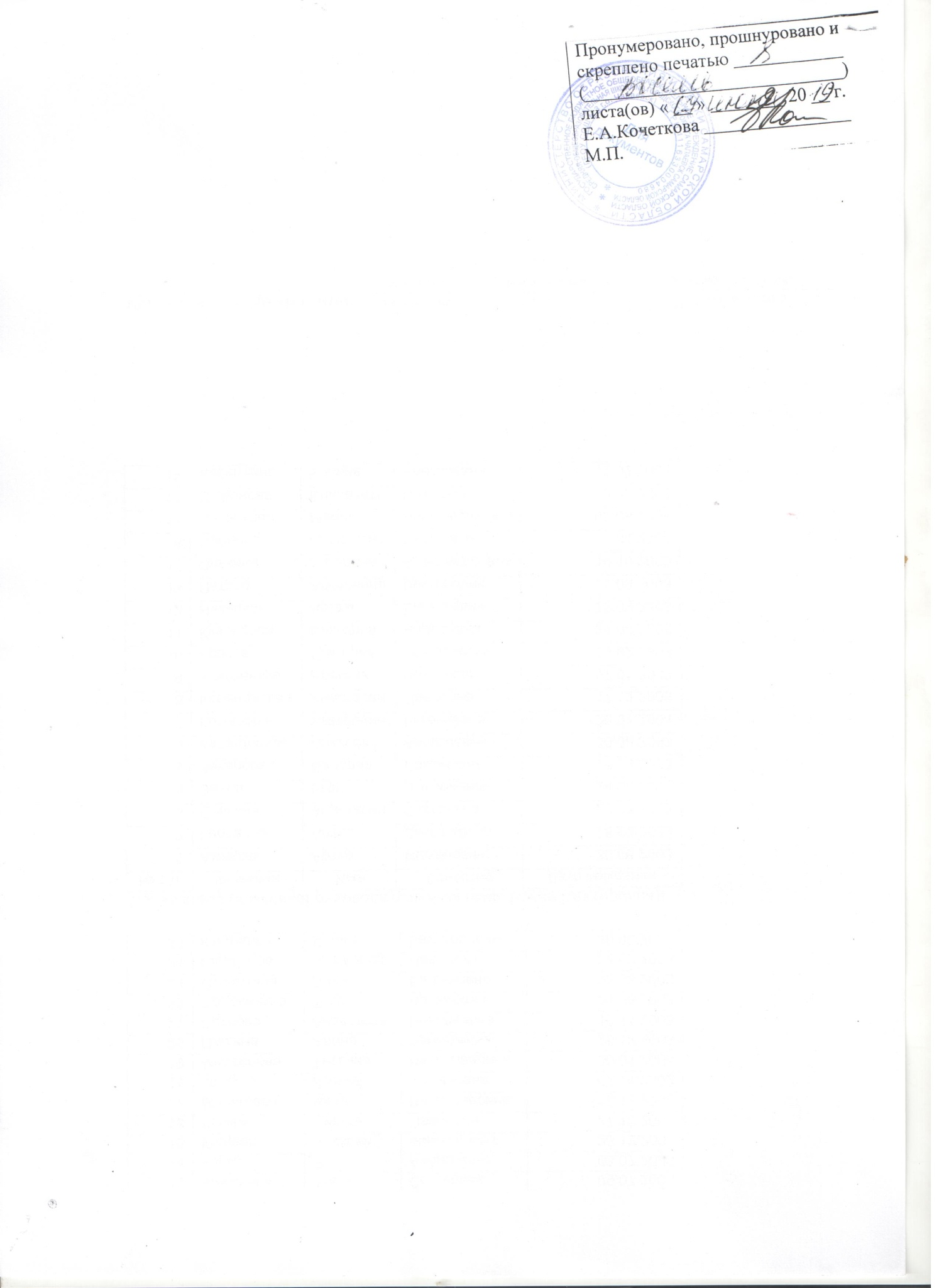 